Dodatak 1.U nastavku napiši do 150 riječi o sebi u narativu. Onako kako želiš da mi predstavimo tebe na sajtu projekta, ukoliko budeš jedan od korisnika! LIČNE INFORMACIJEŽivan MitrovićNovo Selo 2 br. 5, Šamac 76230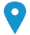 /                         Br. mob.       066/784-568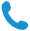 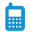 zika.mitrovic@yahoo.com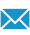 web stranica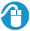 Pol: muškiDatum rođenja 23.11.1995.aPLIKACIJA ZA POZICIJUUčesnik na radionicama AGRIPRENEURRADNO ISKUSTVO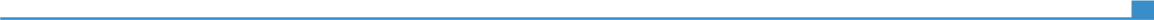 Maj 2020. godine - Stručno savjetovanje i vođenje poljoprivredne proizvdnje za firmu Carl Kuehne d.o.o.;Carl Kuehne d.o.o. Lipova Greda, Kozarska DubicaMaj 2020. godine - Traženje, organizovanje, obuka i vođenje kooperanta za poljoprivrednu proizvodnju krastavaca kornišona.Maj 2020. godine - PoljoprivedaMaj 2020. godine - Mart 2019. - Maj 2020.godine - Saradnik na istraživanjima u odjeljenju za entomologiju i nematologiju Poljoprivrednog fakulteta Univerziteta u Banjoj LuciIstraživanja u laboratoriji, prikupljanje uzoraka i podataka, rad na projektima.PoljoprivredaEDUKACIJE I TRENINZIMaj 2018. godineJun 2018. godneOktobar 2021. godineUspješno odrađena praksa u okviru Instituta za hortikulturu Poljoprivrednog fakulteta u Banjoj LuciMaj 2018. godineJun 2018. godneOktobar 2021. godineUspješno obavljenja praksa u Resoru za pružanje stručnih usluga u poljoprivredi, Ministarstvo poljoprivrede, šumarstva i vodoprivredeUspješno obavljenja praksa u Resoru za pružanje stručnih usluga u poljoprivredi, Ministarstvo poljoprivrede, šumarstva i vodoprivredeMaj 2018. godineJun 2018. godneOktobar 2021. godinePrisustvo edukaciji i organizacionim planovima u prikupljanju sirovine i pripremnju za tržište u firmi Carl Kuhne KG u poslovnoj jedinici Straealen, GermanyPrisustvo edukaciji i organizacionim planovima u prikupljanju sirovine i pripremnju za tržište u firmi Carl Kuhne KG u poslovnoj jedinici Straealen, GermanyVJEŠTINEMaternji jezikSrpski jezikSrpski jezikSrpski jezikSrpski jezikSrpski jezikOstali jeziciRAZUMJEVANJE RAZUMJEVANJE GOVOR GOVOR PISANJEOstali jeziciSlušanje ČitanjeGovorna interakcijaIzgovorEngleski  jezikB 1/2C 1/2A 1/2B 1/2B 1/2Navedi naziv sertifikata i nivo.Navedi naziv sertifikata i nivo.Navedi naziv sertifikata i nivo.Navedi naziv sertifikata i nivo.Navedi naziv sertifikata i nivo.Njemački jezikA 1/2B 1/2A 1/2A 1/2A 1/2Navedi naziv sertifikata i nivo.Navedi naziv sertifikata i nivo.Navedi naziv sertifikata i nivo.Navedi naziv sertifikata i nivo.Navedi naziv sertifikata i nivo.Komunikacijske vještinedobre komunikacijske vještine razvijene tokom rada na poziciji menadzera proizvodnje;dobre komunikacijske vještine sa kooperantima i sklapanje uslovaOrganizacijske vještinevođenje preko 30 kooperanata; Uzorkovanje i rad u labaratorijiOstale poslovne vještineVođenje ekonomske isplativosti saradnje sa kooperantima;Uređenjivanje logistike; Zaštita biljaka; Obuka i osposobljavanje kooperanata;Kompjuterske vještinedobro vladanje sa Microsoft Office™ alatimaOstale vještineorganizacija skladišta i laboraotorijeprodajaVozačka dozvolaB katergorija (aktivan vozač)DODATNE INFORMACIJENaučni rad pod nazivom “A comparative analysis od crop pllinator survey methods along a large-scale climatic gradien” objavljen u vodećem svjetskom naučnom časopisu: Agriculture, Ecosystms and Environment;Saradnik na raznima projektima bez lične publikacije na istim;Živan Mitrović ima 26 godina i dolazi iz Šamca. Trenutno živi i radi u Banjoj Luci. Osnovne studije je završio na Poljoprivrednom fakultetu Univerziteta u Banjoj Luci na smjeru Zaštita biljaka gdje je trenutno student drugog ciklusa na smjeru Zaštita bilja. Svoje radno iskusvo je zapčeo na Poljoprivrednom fakultetu u Banjoj Luci kao saradnik na istraživanjima i projektnim radovima na Institutu za hortikulturu. Trenutno je zaposlen u njemačkoj firmi Carl Kuehne d.o.o. kao stručni konsultant gdje vodi poljoprivrednu proizvodnju.